HOLLY HIGH SCHOOL
BOYS VARSITY BASKETBALLHolly High School Boys Varsity Basketball beat Linden High School 74-62Friday, February 3, 2023
7:00 PM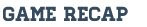 Linden seemed to be up for the task Friday night as they hosted Holly, jumping out to an early 18-9 lead in the 1st quarter of play.  The 2nd quarter, however, turned in favor of the Bronchos.  The comeback started with a post basket by Bowen Moore, then a steal and dunk by Tony Simmons.  Kavion Smith, once again, provided Holly with a spark off the bench with (9) of his 19 points and (2) assists coming in the quarter. The JR guard picked the pocket of the Linden PG and sank (2) FT's from an intentional foul, then drove the lane on the insuing possession, drawing another foul and converting both FT attempts.  In all, the Broncho defense forced (9) turnovers in the quarter, resulting in 12 points scored from turnovers, and outscored the Eagles 22-9.  Halftime score, Holly 31, Linden 27. The 3rd quarter was a back and forth contest early on and the game was tied 33 all.  Holly quickly jumped out to an eight point lead after Simmons took a charge under the basket.  Smith converted on two FT's, and Clark connected on two technical FT's.  Soon after, Smith hit a deep three, and a deflected pass by Deshawn Willis led to a transition bucket by Moore.  Another driving basket by Smith, and the Bronchos were up 43-33.  The Eagles got back into the game with a couple 3-point baskets of their own, but a three pointer at the buzzer put the Bronchos up 49-41 at the end of three.  The 4th quarter scoring started with a driving layup by Holly's Andrew Lewis. A missed FT attempt was eventually wrangled in by Lewis, who kicked out to Mason Clark for a deep three.  Clark took over the game at that point.  In the fourth, the senior guard shot 100% from the field, scoring (12) of his game leading (23) points, to go along with his (8) rebounds, (4) steals and (3) assists.  That bucket gave Holly a 54-41 lead.  The next possession, Simmons picked off a pass and slammed the Bronchos into a 15-point lead that was too much for the Eagles to overcome. Final, Holly 74, Linden 62.Holly hosts Fenton on Tuesday, FEB 7 for a game that will determine 1st place in the FML Stripes division.  SCORINGHOLLY - Clark (23), Smith (19), Simmons (14), Moore (11), Lewis (7)LINDEN - Joe Miller (20), Hulett (9), Becher (7), Krueger (7), Weiss (7), Keener (3), Jake. Miller (2), Willard (2)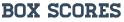 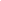 